§2930.  Immunity1.  Governmental entity.  Subject to all the limitations and exceptions provided under the Maine Tort Claims Act, Title 14, chapter 741, a government entity is immune from tort liability for property damages, bodily injury or death resulting from acts or omissions occurring in developing, establishing, implementing, maintaining or operating the E-9-1-1 system.[PL 1997, c. 291, §3 (NEW).]2.  Telecommunications providers.  A telecommunications provider assisting in the implementation and operation of the statewide E-9-1-1 system, including, but not limited to, the development, establishment and maintenance of the E-9-1-1 system, is subject to tort liability:A.  For property damages, bodily injury or death resulting from any defect in the E-9-1-1 system or inadequacy in the provision of E-9-1-1 service caused by the telecommunications provider's negligent acts or omissions in developing, establishing, implementing, maintaining or operating the E-9-1-1 system, up to a maximum amount for any and all claims arising out of a single occurrence not to exceed $300,000 or the dollar amount that appears in Title 14, section 8105, subsection 1, whichever is greater; and  [PL 1999, c. 209, §1 (NEW).]B.  For property damages, bodily injury or death resulting from any defect in the E-9-1-1 system or inadequacy in the provision of E-9-1-1 service caused by the telecommunications provider's intentional, willful or reckless acts or omissions in developing, establishing, implementing, maintaining or operating the E-9-1-1 system, without limitation on the amount.  [PL 1999, c. 209, §1 (NEW).]For purposes of this subsection, the term "telecommunications provider" means a local exchange carrier, a commercial mobile service provider, as defined in 47 United States Code, Section 332(d), or an interconnected voice over Internet protocol service provider; an employee of a local exchange carrier, commercial mobile service provider or interconnected voice over Internet protocol service provider acting within the scope of the employee's employment; or an agent of a local exchange carrier, commercial mobile service provider or interconnected voice over Internet protocol service provider acting within the scope of the agent's agency.For purposes of this subsection, the term "E-9-1-1 system" includes, but is not limited to, the networks, databases and call processing services necessary to provide enhanced 9-1-1 services or enhanced 9-1-1 access-only services in accordance with this chapter and rules adopted under this chapter.[PL 2007, c. 504, §1 (AMD).]SECTION HISTORYPL 1997, c. 291, §3 (NEW). PL 1999, c. 209, §1 (AMD). PL 2007, c. 68, §10 (AMD). PL 2007, c. 504, §1 (AMD). The State of Maine claims a copyright in its codified statutes. If you intend to republish this material, we require that you include the following disclaimer in your publication:All copyrights and other rights to statutory text are reserved by the State of Maine. The text included in this publication reflects changes made through the First Regular and First Special Session of the 131st Maine Legislature and is current through November 1. 2023
                    . The text is subject to change without notice. It is a version that has not been officially certified by the Secretary of State. Refer to the Maine Revised Statutes Annotated and supplements for certified text.
                The Office of the Revisor of Statutes also requests that you send us one copy of any statutory publication you may produce. Our goal is not to restrict publishing activity, but to keep track of who is publishing what, to identify any needless duplication and to preserve the State's copyright rights.PLEASE NOTE: The Revisor's Office cannot perform research for or provide legal advice or interpretation of Maine law to the public. If you need legal assistance, please contact a qualified attorney.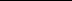 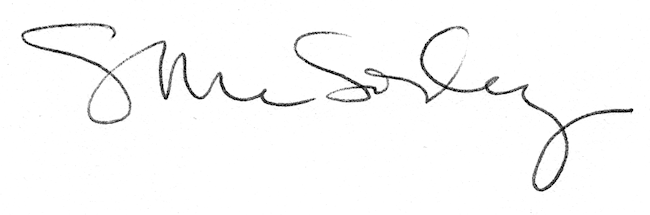 